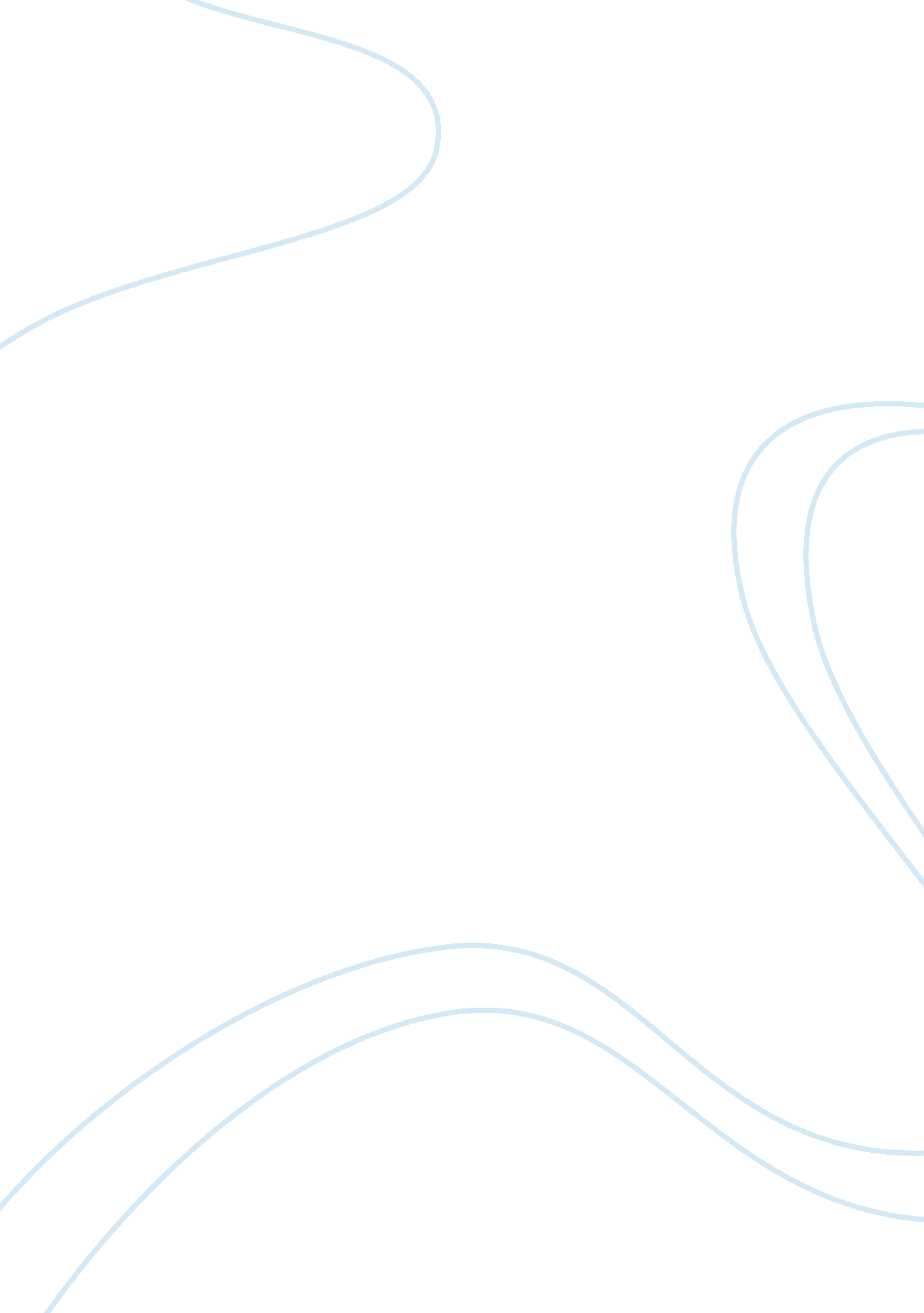 Case study practicum in educational leadership education essayBusiness, Leadership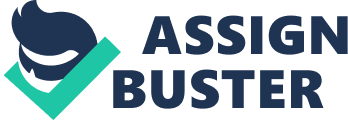 Leadershipis an indispensable ingredient for guaranting that every kid gets the educaAtion they need to win. Indeed, instruction leading has been called the `` p '' that can convey together the many different reform attempts in ways that practically nil else can. Teachers are on the front lines of acquisition. But principals at the school degree, and superintenAdents at the territory degree, are unambiguously positioned to supply a clime of high outlooks, a clear vision for better instruction and acquisition, and the agencies for everyone in the system - grownups and kids - to recognize that vision. As one principal late put it, `` It is non merely about being an decision maker, it 's about being instructional leaders. '' Experience to day of the month has taught us: that in order to acquire the leaders we want and need in every school, it 's non plenty to better their preparation, every bit pressing as that is. Different topographic points and territories besides need to make: Standards that spell out clear outlooks about what leaders need to cognize and make to better direction and acquisition and that form the footing for keeping them acAcountable for consequences ; and Conditionss and inducements that support the ability of leaders to run into those criterions. These include the handiness of informations to inform leaders ' determinations ; the authorization to direct needful resources to the schools and pupils with the greatest demands ; and poliAcies that affect the enlisting, hiring, arrangement and rating of school leaders. Each of these nucleus elements for better instruction leading is critical. But what is every bit imporAtant is that territories need to work much more closely together in making more supAportive leading criterions, preparation and conditions. To make, in other words, what we 've come to name a cohesive leading system. We need leading to hammer all of the assorted elements of today 's school reform attempts into a well-functioning system that makes sense for those working difficult to accomplish consequences for kids. A well-functioning system means non merely improved preparation - but `` a more consistent web of support for strong, learning-focused leading in schools and school territories. Partial solutions - like new functions without the authorization to transport them out, or more focal point on larning without seasonably informations on consequences - are likely to take tofailure. `` The world is that if we continue to set good leaders into a bad system, we will besides hold to go on to wager on a system that has failed to function far excessively many kids. '' We 're still at the beginning of this national journey to better school leading that can do a mensurable difference in raising pupil accomplishment across full school territories and provinces. However, the corporate work over the past eight old ages has given us a batch to construct on, and we must go on this work with even greater urgency. As Aristotle reminds us, `` All who have meditated on the art of regulating worlds have been convinced that the destiny of imperiums depends on the instruction of young person. '' Effective principals encourage others to fall in in the decision-making procedure in their schools. `` Influence in schools is non a fixed amount or a zero-sum game. '' Research workers have examined leading accomplishments from a assortment of positions. Early analyses of leading, from the 1900s to the 1950s, differentiated between leader and follower features. Finding that no individual trait or combination of traits to the full explained leaders ' abilities, research workers so began to analyze the influence of the state of affairs on leaders ' accomplishments and behaviours. Subsequent leading surveies attempted to separate effectual from non-effective leaders. These surveies attempted to find which leading behaviours were exemplified by effectual leaders. To understand what contributed to doing leaders effectual, research workers used the eventuality theoretical account in analyzing the connexion between personal traits, situational variables, and leader effectivity. Leadership surveies of the 1970s and 1980s one time once more focused on the single features of leaders which influence their effectivity and the success of their organisations. The probes led to the decision that leaders and leading are important but complex constituents of organisations. Teacherleading has been seen in traditional functions such as section caputs, textbook acceptance commission presidents, and brotherhood representatives. In add-on to being restricted to these three countries, `` traditional leading chances for instructors are highly limited and by and large serve an efficiency map instead than a leading map '' . However current educational reforms prompt a reconsideration of teacher leading. Reforms such as site based direction and restructuring attempts include broader functions for teacher engagement and leading. Current teacher leading functions are affecting instructors as wise mans, squad leaders, course of study developers, and staff development suppliers and intend to `` better the quality of public instruction while leting instructors greater leading in the development of those betterments '' . These functions involve instructors in decision-making procedures and facilitate instructors going leaders of alteration. Nickse ( 1977 ) studied instructors as alteration agents and advocated instructors in leading functions in alteration attempts for four grounds: instructors have a vested involvement, `` they care about what they do and how they do it and experience a sense of duty for their attempts '' ; instructors have a sense of history, they are `` cognizant of the norms of their co-workers '' ; instructors know the community, `` have information refering the values and attitudes of the community '' and instructors can implement alteration, they `` are where the action is. . . in the place to originate planned alteration on the footing of demand '' . Yet despite these grounds and efforts to advance instructors as leaders of alteration and to widen teacher leading functions, instructors do non see themselves as leaders. However, the informations on leaders of educational alteration and the emerging information on instructor leading indicate that the features of these persons mirror those of leaders who have changed other organisations. Leaderships of educational alteration have vision, further a shared vision, and value human resources. They are proactive and take hazards. In add-on, they strongly believe that the intent of schools is to run into theacademicdemands of pupils and are effectual communicators and hearers. Leaderships of educational alteration have vision ; foster a shared vision, and value human resources. They are proactive and take hazards. School leaders are originative visionaries willing to take hazards in chase of precious values and able to cleaving to a vision with a doggedness that is contagious to about everyone '' . The importance of principals holding a vision besides appears in the literature refering instructional. Principals have a vision -- a image of what they want their schools to be and their pupils to accomplish. `` Leadership requires a vision. Without a vision to dispute followings with, there 's no possibility of a chief being a leader '' . The vision provides counsel and way for the school staff, pupils, and disposal. `` Supplying vision and way for the school '' as a constituent of instructional leading. Principals keep their `` vision in the head '' . `` Associated with a vision has to be a program, a manner of making the end '' . The footings `` mission '' and `` goal-oriented '' are frequently used in literature to depict this feature of principals. The school decision makers ' values and beliefs form her or his vision. Vision influences the school clime which includes instructors ' instructional behaviours every bit good as pupil results. While decision makers ' visions tend to concentrate on district- or school- broad instructional issues, instructors ' visions tend to turn to instructor functions and pupil results. Murphy, Everston, and Radnofsky ( 1991 ) discussed instructors ' sentiments on restructuring and found that while instructors agreed with the literature refering restructuring, they emphasized the pupil and instructional issues. These instructors ' visions included alterations in the schoolroom, such as interdisciplinary course of study, varied pupil grouping forms, and direction that included basic literacy every bit good as `` critical thought, creativeness, curiousness, and independency of idea '' ( Murphy, Everston, & A ; Radnofsky, 1991, p. 144 ) . Teachers ' vision besides included school alterations that would ensue in more participatory and decision- devising functions for instructors. School decision makers that have developed a shared vision with their module have besides created common land that serves to ease or oblige action to the realisation of this common vision. The relationship between the instructors ' and decision makers ' vision is of import. Administrators ' vision tends to embrace the whole system. Teachers ' vision appears to concentrate chiefly on the person or personal actions for school alteration. However, closer scrutiny of the two -- instructors ' and decision makers ' visions -- may uncover that both groups of pedagogues are looking at the same vision but go toing to different facets. School decision makers that have developed a shared vision with their module have besides created common land that serves to ease or oblige action to the realisation of this common vision. Frequently underlying a shared vision are instructors ' and decision makers ' shared values and beliefs, specifically believing that schools are for pupils ' acquisition. School Context A High School with more than 1500 pupils coming largely from low income population countries. You can happen instructors unwilling to join forces and work in squads, pupils underachieving and unsupported. The aim is to hold all the school members worked together to do the school a high- achieving acquisitionenvironmentwhere the civilization of the pupils is valued and supported. Through teamwork, staff development, and a uninterrupted focal point on pupil acquisition, the staff and principal will implement new instructional techniques, tight the course of study, and better accomplishments. Teachers will seek new attacks in their schoolrooms. They will see each other 's categories monthly to detect, discourse, and give feedback in an informal signifier of equal coaching. Implementing changes/Methodology Many instructors remain unconvinced by the rule of inclusion. Collaborative action research can pull more instructors into the exciting challenge of prosecuting all their students in larning. Teachers should hold ownership of the research and work collaboratively and there should be a focal point on the effects of their pattern on students ' acquisition and engagement. The alteration procedure through which schools and bunchs are supported and work to better their acquisition and instruction is the sequence of events and actions taken by instructors, working as a squad, to better acquisition and instruction in the school. The Principles are cardinal to this ; they provide the focal point and are a mention point for speaking about acquisition and instruction and clarifying ends and school-based enterprises. The alteration procedure is designed to ease locally based determinations about acquisition and instruction. The action program is an in agreement place generated at the school degree about actions related to pedagogy that the school will set about to convey about alteration. These determinations are determined by the peculiar and single conditions and ends of each school, determinations that merely the school can do. The action program includes monitoring processes that aid instructors refine their instruction attacks and measure whether the alterations lead to improved pupil results. For bunchs set abouting this plan, the school action program sits within a broader bunch program. The relationship between the bunch and school planning and organisation will be different for each bunch, depending on local conditions. Supporting actions: These are actions that are indispensable for the planning and execution of alteration enterprises to be successful. For illustration, experience has shown that organisational agreements such as time-tabling and room allotment must be attended to. Strategic coverage within and beyond the immediate school/cluster community can significantly heighten support for the plan and the committedness of the squad. Infrastructure support: Implementing the alteration procedure assumes and depends upon a set of meshing constructions to back up schools and bunchs. These include: support from DE & A ; T and critical friends who work with the school, supplemented by bunch and regional web agreements including workshops entree to local expertness, including the Cluster Coordinator tools such as interviews and questionnaires for rating professional development through preparation workshops for PoLT ( Principles of Learning and Teaching ) and Cluster Coordinators, the PoLT modular and on-line Professional Learning resources, and other professional development support provided by the PoLT and/or Cluster Coordinator. Within the SchoolAccountabilityand Improvement Framework, schools are encouraged to reflect on their current organisational sustainability, along with their current operations and patterns, to place and develop the cardinal schemes required to accomplish the coveted pupil results. At the bosom of the new model is a set of inquiries that will help schools to concentrate rating and planning procedures on improved results for all pupils: 1. What results are we seeking to accomplish for our pupils? 2. Where are we now? 3. What do we hold to make to accomplish the results we want? 4. How will we pull off our resources to accomplish these results? 5. How will we cognize whether we are accomplishing these results? The planning stage is critical to the success of the undertaking in the school. Developing an action program requires considerable idea and attending, and will likely take a full term in the school twelvemonth to finish. The chief stairss in developing the action program are: scrutinizing acquisition and instruction patterns in the school A scope of information is collected from pupil studies, teacher interviews, analyses of the school course of study and resources, PoLT squad procedures and relevant policies and enterprises in the school. This information will concentrate treatment on appropriate waies to take. reviewing and prioritising The cardinal issues are analysed and enterprises and ends are identified. adeveloping and composing the action program The PoLT action program should stipulate a scope of actions to be taken by the PoLT Coordinator and instructors at assorted times during the execution procedure to reply these inquiries and better acquisition and instruction. PoLT action planning will be an built-in portion of the School Strategic Planning procedure. Memoranda - Letterss Beloved Parents and Friends: As the new Principal of High School, it has been my sincere pleasance and award to go a member of this great school community. High School enjoys a rich history of academic and cultural excellence that is the consequence of a collegial partnership between the school staff and parents who provide a diverseness of experiences for the pupils. During my first hebdomads in the territory, I have so found this close working relationship and concentrate upon what is best for kids to be. I am genuinely honored to be appointed to this place and am looking forward to working with the dedicated staff to supply the best possible educational plan for our pupils. Before coming here, my professional calling was wholly within the XYZ School for many old ages. I held the places of instructor, chief, staff trainer of engineering, and cardinal office decision maker. I am really aroused to be a portion of the High School household and to closely work with everyone to do our school even better. My greatest enterprise is to supply the leading that will ease a school environment to supply differentiated direction to run into the demands of each pupil to the best of our ability. The educational plan must be academically ambitious, prosecute each pupil by associating the course of study to old cognition and experience, and besides be exciting to advance farther geographic expedition of new thoughts. Parents, instructors, support staff, and disposal all have an of import function to promote our kids to go active scholars. It is my sincere desire to supply expanded chances for our pupils to get the accomplishments to go productive citizens in a immensely altering society. Through a stopping point and collegial partnership with everyone associated with High School, I am confident we can do our school an even a better topographic point for our pupils to larn and turn. Respectfully, Principal Beloved Teachers/Students/Parents, Let me be the first to state Welcome back to school! '' And, if this is your first twelvemonth at High School, Welcome to our school! '' I am honored to be the Principal for High School! As many of you already know, my name is ABC decision maker. Bing selected as the new High School Community Schools is exciting. I must state I choose to come here because of the fantastic staff and pupils that make up this school territory. For our pupils '' was besides a finding factor. I want you to experience welcome to halt by school whether it 's to volunteer, hold tiffin with your kid, or merely state hello. I believeit is of import for your kids to and I will work hard to do certain that happens. You will often happen me at tiffin with the pupils or in schoolrooms throughout the school. I hold myself accountable for being a seeable presence in the schoolrooms, hallways, and extra-curricular events. My hope is that you and your kid will happen me as accessible and easy to talk to and that you wo n't waver to reach me if you of all time have inquiries, concerns, or you merely want to portion good intelligence about our school or your kid. I would wish to shut by one time once more stating you how much I am looking forward to working with the parents, pupils, and staff at High School. Thank you for the chance to work with your kids. I am genuinely esteemed. Sincerely, High School Principal 